                  CURICULUM VITAERIJO RAJAN                                ObjectiveAspiring to work in an organization of repute that offers a challenging carrier where I can carve a niche for myself and effectively deliver towards contributing to the organization’s targets and goals.Personal & Career AbstractHighly motivated & self-confident with an ability to learn and adopt new technologiesA company oriented professional with experience in recruiting, staffing, payroll & administration                                              Capable, result oriented professional with ability to work independently as well as a team memberAbility to represent the Human Resource function as part of the bigger business pictureExamples of adding value as both an individual contributor and active team memberAble to work under pressure and meet deadlines with efficiencyGood inter-personal relations and communication skillsProfessional ExperienceKerala, India(A heritage resort situated at the back waters of Kerala.)Designation: HR Executive (March 2015 – Feb 2015)Oversee overall HR, financial management, planning, systems and controls.Recruiting staff - this includes, determining staffing requirements developing job descriptions and person specifications, preparing job adverts, checking application forms, shortlisting, interviewing and selecting candidates.Preparing letters such as offer and confirmationPrepares employees for assignments by establishing and conducting orientation and training programs.Manage staff, preparing work schedules and drafting duties & responsibilities.Identify training and development opportunities. Improves organization attractiveness by recommending new policies and practices; monitoring job offers and compensation practices; emphasizing benefits and perks.Provides advice and assistance to supervisors on staff requirement.Recording, maintaining and monitoring attendance to ensure employee punctuality Preparing and processing timely distribution of salary, bonus, increment salary slip, leave encashment and full and final settlements Handling the payrollNurture a positive working environmentCompile and update employee records (hard and soft copies)SUPREME SUPPORT SERVICE, NATO BASE, Afghanistan(A leading Supply Chain company supporting NATO)Designation: HR Assistant (May 2011 – January 2015)Ensure Human Resources Services, as well as Company Policies and Procedures are effectively communicated across all junior levels. To oversee employees concerns and issues and resolve them. To assist in recruitment process.Liaise with recruitment agencies.Set up interviews and issue relevant correspondence.Process new hire paper work and ensure all necessary documents are completed.To perform all HR related clerical and administration jobs.Provides payroll information by collecting time and attendance records.Maintains employee information by entering and updating employment and status-change data.Administer HR-related documentation, such as contracts of employment.Compile and update employee data base.Maintains human resources records by recording new hires, transfers, terminations, changes in job classifications, merit increases; tracking vacation, sick, and personal timeWelcomes new employees to the organization by conducting orientation.Meet with junior level staff in all locations to ensure staff  have an avenue to raise concerns and issues.Leads by example, in setting standards for communication between staff management and clients.Advise and Assist with disciplinary, performance and personal counseling.Provide Human Resources support and advice to staff, acting as an intermediary between the company and staff in site locations such as the forward Operating bases.To resolve every conflicts between the employees.The Muthoot Plaza, Kerala, India(5 star classified business class hotel)Designation: Banquets Coordinator (June 2007 – April 2011)Establish and improve the reputation of the hotel by offering a very personalized style of service as per the hotels standard operating procedures.Timely attend all the telephone calls using clear and professional language, and answer telephones using appropriate telephone etiquette. Assist with typing of the Banquet and Sales correspondence, i.e. answering mail, confirming banquet arrangements, menus, BEO, FP, memos etc.Compose, publish and distribute Banquet event order (BEO) / Banquet Function Plan (FP) to all department heads and personnel who are involved in servicing banquets function.Work with management and other heads of departments at all times and assist in carrying out special requirements and duties necessary in adding to the guests general comfort and well-being.Prepare signage and menu items for all banquet events function.Study requirements of all booked banquets and functions to familiarize and ascertain the possibility of selling additional facilities, to produce extra revenue.Ensure that all the administrative documents are prepared for the hotel sales team.Act as a liaison between all related hotel departments and host of the function.Maintain departmental reports and procedures.Maintain all client information and folders.CertificationIOSH certification in Occupational Health & Safety by British Safety Council.Attended Fire Extinguisher and Fire Warden Training conducted By ATCO Frontec Europe.Attended First Aid training conducted by Supreme GroupAcademic QualificationsBachelor of Hospitality (Hotel) Management (BHM) from Srinivas College of Hotel Management, Mangalore University, IndiaTechnical SkillsProficient with numerous software solutions such as MS-Word, MS-Excel, MS-OutlookWorking Knowledge on HR management systems and softwares.Additional  SkillsCommunication , Interpersonal Skills, Adaptability, Multitasking, Discrete and Ethical        Personal ProfileJob Seeker First Name / CV No: 1801608Click to send CV No & get contact details of candidate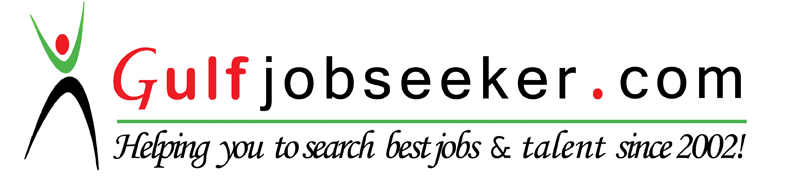 Date of Birth                                        :                               06th arch 1985Nationality	:IndianMarital Status	:MarriedReligion	:ChristianLanguages Known	:English, Malayalam, Tamil & Hindi